 Thesis Handbook: A Guide to Writing a Master’s Thesis 
Your Name Final International University January 2021 Girne, North CyprusThesis Handbook: A Guide to Writing a Master’s Thesis 
byYour Name  A thesis submitted to the Institute of Graduate Studiesin partial fulfillment of the requirements for the Degree of Master of Arts/ScienceinName of Your Program      Final International UniversityJanuary 2021 Girne, North CyprusAPPROVALTitle: 	Title of Your ThesisWe certify that we approve this thesis submitted in partial fulfillment of requirements for the degree of Master of Arts/Science in Name of the Program. Approval of the Examining Committee: Approval of the Institute of Graduate Studies:Your Name your.name@final.edu.tr ORCID iD:  0000-9911-0099-9009 © Your Name 2021 To my mother and fatherfor their love and support.ETHICAL DECLARATION		I, Your Name, hereby, declare that I am the sole author of this thesis and it is my original work. I declare that I have followed ethical standards in collecting and analyzing the data and accurately reported the findings in this thesis. I have also properly credited and cited all the sources included in this work.Your signature         
        Your Name                                     ACKNOWLEDGMENTSABSTRACTKeywords:ÖZAnahtar Kelimeler: LIST OF TABLESTable 1	4Table 2	5Table 3	5Table 4	6LIST OF FIGURESFigure 1	7LIST OF APPENDICESAPPENDIX A	5APPENDIX B	6LIST OF ABBREVIATIONSCHAPTER 1INTRODUCTION1.1 Problem Statement1.2 Purpose of the Study  1.3 Significance of the Study 1.4 Research Questions and Hypotheses1.5 Assumptions1.6 Limitations1.7 Definition of Key TerminologyCHAPTER 2 LITERATURE REVIEW	2.1 Incidental Learning	[Paragraph begins with one-tab stop indentation.]2.1.1 Investigating Incidental Learning	[Paragraph begins with one-tab stop indentation.]2.1.1.1 Semi-Artificial Language Paradigm. [Paragraph begins after the heading following it in the same line.]2.1.1.2 Semi-Artificial Languages in Empirical Studies. [Paragraph begins after the heading following it in the same line.]CHAPTER 3METDODS3.1 Research Design3.2 Population and Sampling3.3 Instruments and Procedures of Data Collection3.4 Data Analysis Procedures CHAPTER 4 DATA ANALYSIS RESULTSTable 1Test Scores of Children Enrolled in the Pilot ProgramNote: The scores are out of 120 in the standardized test used by the school district.a One participant did not finish this portion of the test.* p < .05. Table 2Academic Achievement of Female and Male ELT MajorsTable 3Midterm Exam Scores of College Students in Seven Different FacultiesTable 3 (continued)Midterm Exam Scores of College Students in Seven Different FacultiesTable 4Final Exam Scores of College Students in Two Different FacultiesFigure 1Test Performance as a Function of Curriculum CHAPTER 5CONCLUSIONS AND IMPLICATIONSConclusions and DiscussionsImplications and RecommendationsREFERENCESBlinder, A., Higgins, L. & Guggenheim, B. (2020, December 11). College sports has reported at least 6,629 virus cases. There are many more. The New York Times.  https://www.nytimes.com/2020/12/11/sports/coronavirus-college-sports-football.html?action=click&module=Top%20Stories&pgtype=HomepageCambridge University Press ELT. (2019, August 4). Scott Thornbury – What’s the latest method? [Video]. https://youtu.be/nue8AN9XsuYDarabont, F. (Director). (1994). The Shawshank redemption [Film]. Castle Rock Entertainment.Dilek, İ. (2020). Kült kavramı ve söz kültü [The concept of cult and the word cult]. Bilig, 95, 47-77. https://doi.org/10.12995/bilig.9503Tracy, S. J. (2013). Qualitative research methods: Collecting evidence, crafting analysis, communicating impact. Wiley-Blackwell.Hadizadeh, A. & Vefalı, G. M. (2020). The oral academic discourse socialization of doctoral students at a Northern Cyprus university. Culture & Psychology. Advance online publication. https://doi.org/10.1177/1354067X20936920Larsen, J. (2020, December 3). Women in industry – why we need more gender-sensitive statistics. UNIDO.  https://www.unido.org/stories/women-industry-why-we-need-more-gender-sensitive-statistics#story-startMercier, K. J. (2011). Secondary school students’ attitudes toward fitness testing. (Publication No. 3484385) [Doctoral dissertation, Teachers College, Columbia University]. ProQuest Dissertations and Theses Open.Rogers, J., Révész, A., & Rebuschat, P. (2015). Challenges in implicit learning research: Validating a novel artificial language. In P. Rebuschat (Ed.), Implicit and explicit learning of languages (pp. 275-300). John Benjamins. https://doi.org/
10.1075/sibil.48.12rogStowe, L. A. (2005). Rethinking the neurological basis of language. Lingua, 115(7), 997-1042. https://doi.org/10.1016/j.lingua.2004.01.013World Health Organization. (2020, December 8). How do vaccines work? https://www.who.int/news-room/feature-stories/detail/how-do-vaccines-workAPPENDICESAPPENDIX AAPPENDIX B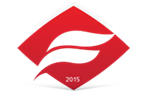 FINAL INTERNATIONAL UNIVERSITYINSTITUTE OF GRADUATE STUDIESProf. Dr. Kasım Adıgüzel (Chair)Doç. Dr. Haklı Kuralsız Prof. Dr.  Güven Kaleli (Supervisor)Assoc. Prof. Dr. Mehmet KanıkDirectorAgeFemalesFemalesMalesMalesAgeVerbalQuantitativeVerbalQuantitativeFirst AssessmentFirst AssessmentFirst AssessmentFirst AssessmentFirst Assessment105665526011585354521262615860aTotal176179164172Second AssessmentSecond AssessmentSecond AssessmentSecond AssessmentSecond Assessment105966566211595460511267606260Total185*180178*173GroupMSDt(60)pCohen’s dFemales84.917.2.947.331.307Females91.219.1.947.331.307MajorMSDRangeCronbach’s aEducation84.328.133-100.94Freshmen73.732.433-92.88Sophomores 79.423.242-100.91Juniors89.219.745-98.92Seniors84.621.462-100.85Arts & Sciences81.722.341-100.85Freshmen77.220.951-95.86Sophomores 77.116.641-100.91Juniors83.424.155-100.86Seniors82.123.162-99.88Liberal Arts80.720.731-100.79Freshmen74.420.831-95.85Sophomores 79.319.651-100.94Juniors86.222.145-100.88Seniors84.124.752-99.89Fine Arts79.718.751-100.80Freshmen76.319.951-95.76Sophomores 70.218.651-100.71Juniors80.421.765-100.96Seniors81.221.152-99.98MajorMSDRangeCronbach’s aEarth Sciences80.027.737-100.84Freshmen77.322.437-92.88Sophomores 79.233.249-100.81Juniors81.829.454-98.82Seniors82.624.752-100.85Humanities80.724.645-100.80Freshmen79.220.959-95.84Sophomores 79.119.547-100.81Juniors84.423.545-100.76Seniors79.928.752-99.78MajorMSDRangeCronbach’s aEducation84.328.133-100.94Freshmen73.732.433-92.88Sophomores 79.423.242-100.91Juniors89.219.745-98.92Seniors84.621.462-100.85Arts & Sciences81.722.341-100.85Freshmen77.220.951-95.86Sophomores 77.116.641-100.91Juniors83.424.155-100.86Seniors82.123.162-99.88